Email completed form to generaleducation@mtu.edu AND include copy in the Curriculum Binder.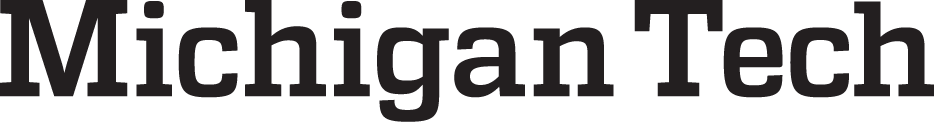 PROPOSAL TO ADD COURSE TO STEM LIST This form must be completed for any course being proposed for the General Education STEM/Mathematics and Science Lists.  Please refer to the General Education website for additional information. Course Prefix and Number______________________Course Title ____________________________________________________________STEM List:  (Check only one)     	Mathematics List 	____				  	          Science List	____ 				    Science List with a Lab	____				(If the associated laboratory has a different course number,please also submit a separate proposal form to add the laboratory course to the STEM list.)NOTE:  PLEASE ATTACH A COPY OF THE COURSE SYLLABUS TO THIS FORM.  Your syllabus should follow Senate policies (http://www.admin.mtu.edu/usenate/policies/p312-1.htm), which require, among other things, that you list course learning objectives.  And these should be stated in terms of measurable student outcomes.  For examples of good course learning objectives, please see the CTL syllabus template available at http://www.mtu.edu/ctl/instructional-resources/syllabus/ .  On page 1 of your syllabus, you must also (1) state that the course addresses/supports USLG 2 and (2) include a link to the Goal 2 rubric.Course Catalog Description, including credits and repeatability (if any), type of contact hours (e.g., Lec-Rec-Lab), semesters offered, and any enrollment restrictions:Prerequisites:Goal 2 Course Content:  Please explain how this course will meet Goal 2 Knowledge of the Natural and Physical World.    Evidence:  Include a detailed description of the evidence (student work) that will be provided for assessment of the learning goal.  Examples include exams, projects, presentations, etc.  Assessment:  In the table below, please check which goal criteria your evidence assignment will address, and up to which proficiency level students may be able to demonstrate proficiency in this assignment.  STEM-list courses should address at least two criteria at level 2 or higher.  For details on proficiency levels, please see the Goal 2 rubric at http://www.mtu.edu/assessment/documents/university-goals/goal-2-rubric.pdfCurrent Instructor Name ________________________________________________ Email_________________________  Phone _______________Date: __________________NOTE:  PLEASE ATTACH A COPY OF THE COURSE SYLLABUS TO THIS FORM.  Your syllabus should follow Senate policies (http://www.admin.mtu.edu/usenate/policies/p312-1.htm), which require, among other things, that you list course learning objectives.  And these should be stated in terms of measurable student outcomes.  For examples of good course learning objectives, please see the CTL syllabus template available at http://www.mtu.edu/ctl/instructional-resources/syllabus/ .  On page 1 of your syllabus, you must also (1) state that the course addresses/supports USLG 2 and (2) include a link to the Goal 2 rubric.IF THIS IS A BRAND NEW COURSE, ALSO ATTACH A PDF OF THE COMPLETED COURSE ADD PROPOSAL FORM.Approved	__________________________	Date ____________		Goal 2 STEM Committee Chair__________________________	Date ____________General Education Council ChairGoal CriteriaProficiency LevelProficiency LevelProficiency LevelProficiency LevelGoal CriteriaBeginning 1Developing 2Proficient 3Exemplary 42.1  Scientific Knowledge2.2  Quantitative Problem Solving2.3  Interpretation of Mathematical Representations2.4  Assumptions2.5  Data Analysis2.6  Proposes Solutions/Models/Hypotheses